МБДОУ Киевский детский сад № 14 «Зарянка»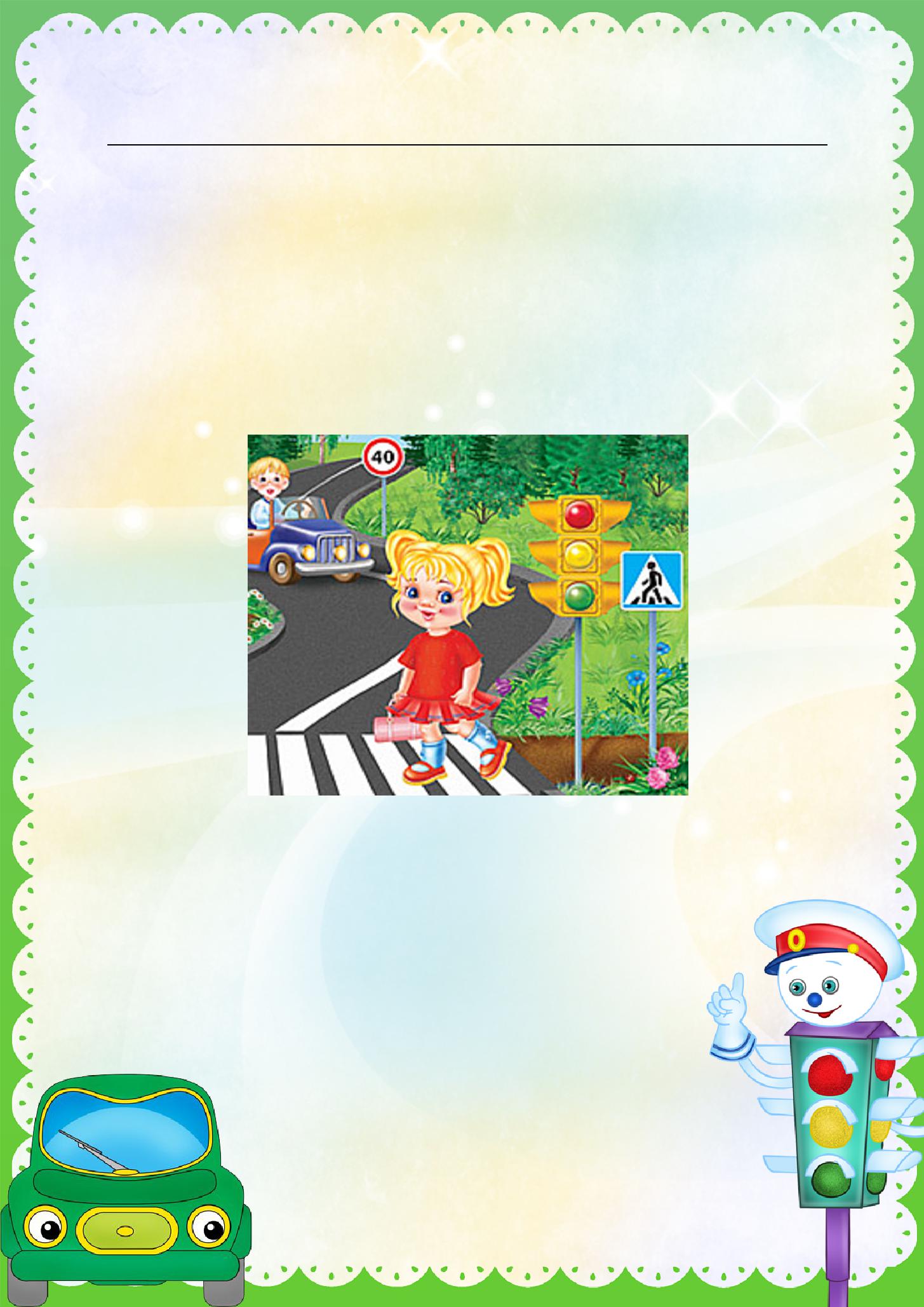 ЗАГАДКИтранспорте, правилах дорожного движениядорожных знакахЭй, водитель осторожно! Ехать быстро невозможно . Знают люди все на свете-этом месте ходят дети!(Знак «Дети»)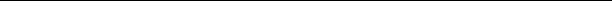 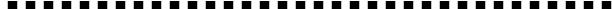 Здесь дорожные работы-Ни проехать, ни пройти.Это место пешеходуЛучше просто обойти.(Знак «Дорожные работы»)Никогда не подведет Нас подземный переход:Дорога пешеходная В нем всегда свободная.(Знак «Подземный переход»него два колесаседло на раме Две педали есть внизу,крутят их ногами.красном круге он стоит,запрете говорит.(Знак «Велосипедноедвижение запрещено»)белом треугольникеокаемкой красной Человечкам-школьникам Очень безопасно.Этот знак дорожный Знают все на свете: Будьте осторожны, На дороге … (Дети)Тихо ехать нас обяжет, Поворот вблизи покажетнапомнит, что и как Вам в пути...(Дорожный знак)Этой зебры на дорогенисколько не боюсь Если все вокруг в порядке,По полоскам в путь пущусь. (Знак «Пешеходный переход»)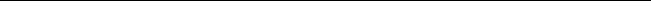 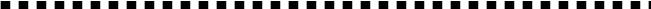 не мыл в дороге рук, Поел Фрукты, овощи. Заболел и вижу пункт Медицинской помощи. (Знак « Пункт первой медицинской помощи»)Красный круг, прямоугольник Знать обязан каждый школьник:Это очень строгий знак.куда б вы не спешилипапой на автомобиле, Не проедете никак. (Въезд запрещен)Можно встретить знак такой На дороге скоростной, Где больших размеров ямаходить опасно прямо, Там где строится район, Школа, дом иль стадион.(Движение пешеходовзапрещено)Под этим знаком, как ни странно,Все ждут чего-то постоянно . Кто-то сидя, кто-то стоя… Что за место здесь такое?(Место остановки автобуса)23зеленый глаз глядит,Говорит тебе - иди. (Светофор)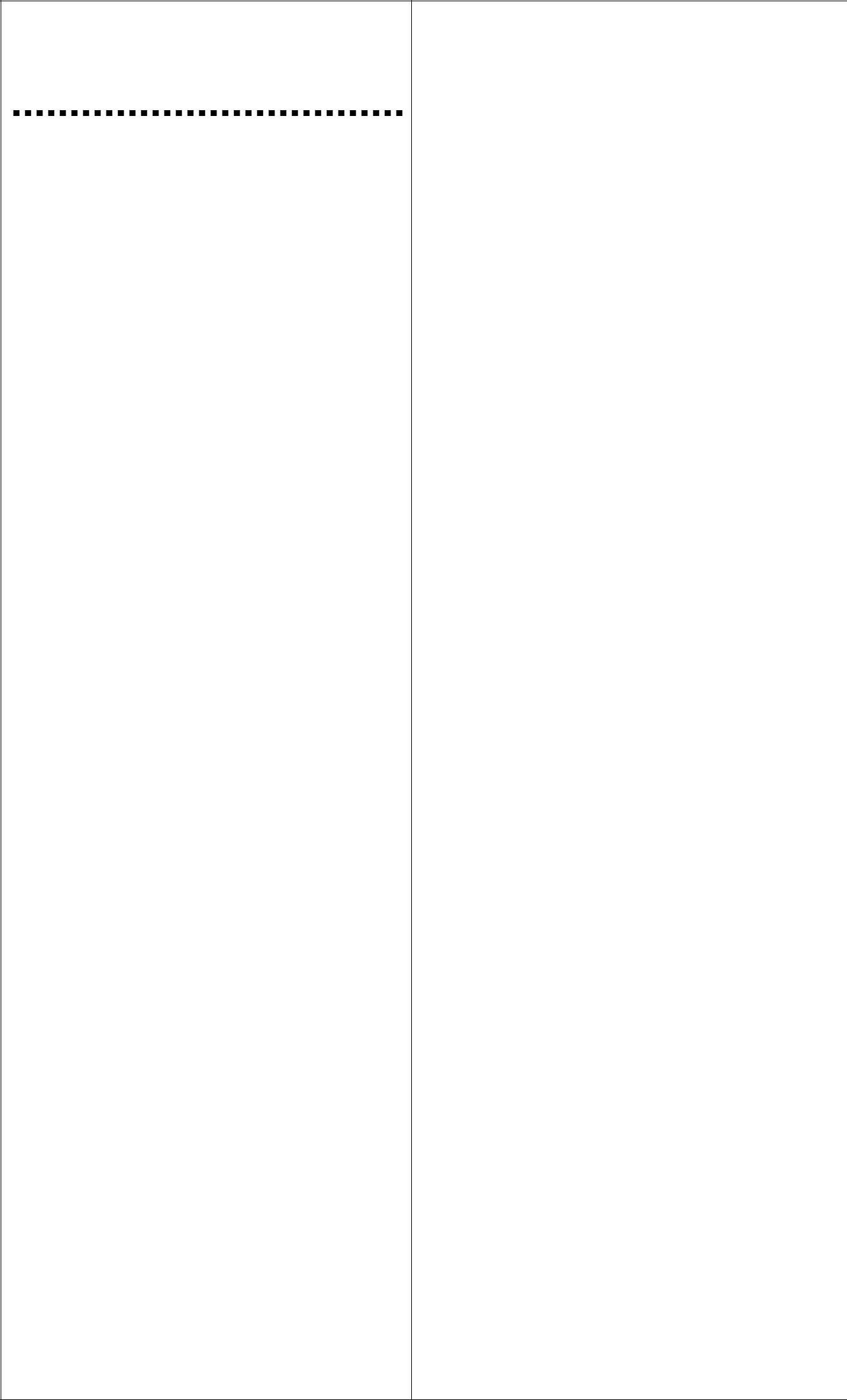 Привлекает всё внимание Знак со знаком препинания Может пропускает он Тех кто с азбукой знаком? ( прочие опасности)стадиону этот путь Про кроссовки не забудь! Видишь, как бегут все дружно,Всем дружить со спортомнужно!(дети)Видно этот знак для тех, Кто учился лучше всех и поэтому к нему Прилепили букву Уучебное транспортное средство)Белый круг с каемкойкрасной-Значит, ехать не опасно . Может и висит он зря? Что вы скажете друзья?движение запрещено)Затихают все моторывнимательны шоферы Если знаки говорят:«Близко школа, детский сад»(Дети)Скоро будет огород - Знак об этом знать дает. Если есть с собой лопата,Вас там ждут всегда, ребята!дорожные работы)Если свет зажегся красный, значит двигаться… (опасно)Этот свет – предупрежденье: жди сигнала для движенья (желтый)Этот свет нам говорит – пешеходам путь открыт (зеленый)Он имеет по три глаза,По три с каждой стороны,И хотя еще ни разуНе смотрел он всеми сразу-Все глаза ему нужны.Он висит тут с давних порна всех глядит в упор. Что же это? (светофор)Перейти через дорогу Вам на улице всегдаподскажут и помогут Эти яркие цвета (светофор)На дороге я стоя За порядком слежуНужно слушаться без спора Указаний … (светофора)4посадочных площадок Пассажиры транспорт ждут Установленный порядок Нарушать нельзя нам тут(остановочный пункт)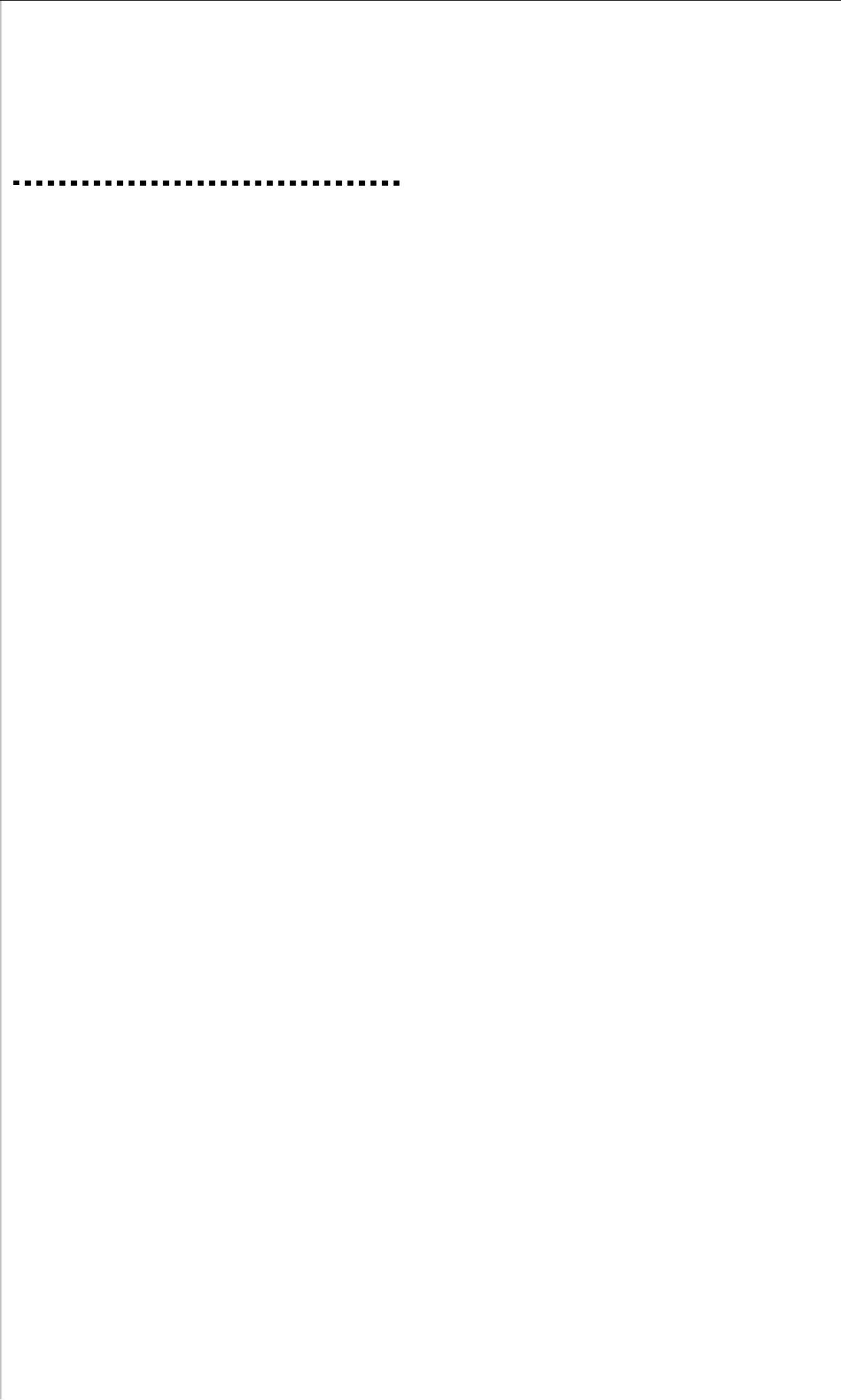 Этот знак такого рода: Он на страже пешехода Переходим с мамой вместе Мы дорогу в этом месте (пешеходный переход)На дорогах пешеходамСтало проще с переходом Под землею даже площадь Перейти гораздо проще (подземный пешеходный переход)знаток дорожных правилмашину здесь поставилНа стоянке у детсада До поры стоять ей надо (место стоянки)Лёша с Любой ходят парой. Где идут? По ...(Тротуару.)Как зовутся те дорожки, По которым ходят ножки? Различать учись их точно, Не лети как на пожар . Пешеходные дорожки – Это только …? (Тротуар.)Ну, а если пешеходу Тротуар не по пути? Если нужно пешеходу Мостовую перейти? Сразу ищет пешеход Знак дорожный … ? (Переход.)Что бы тебе помочь Путь пройти опасный Горят и день, и ночь Зеленый желтый, красный (светофор)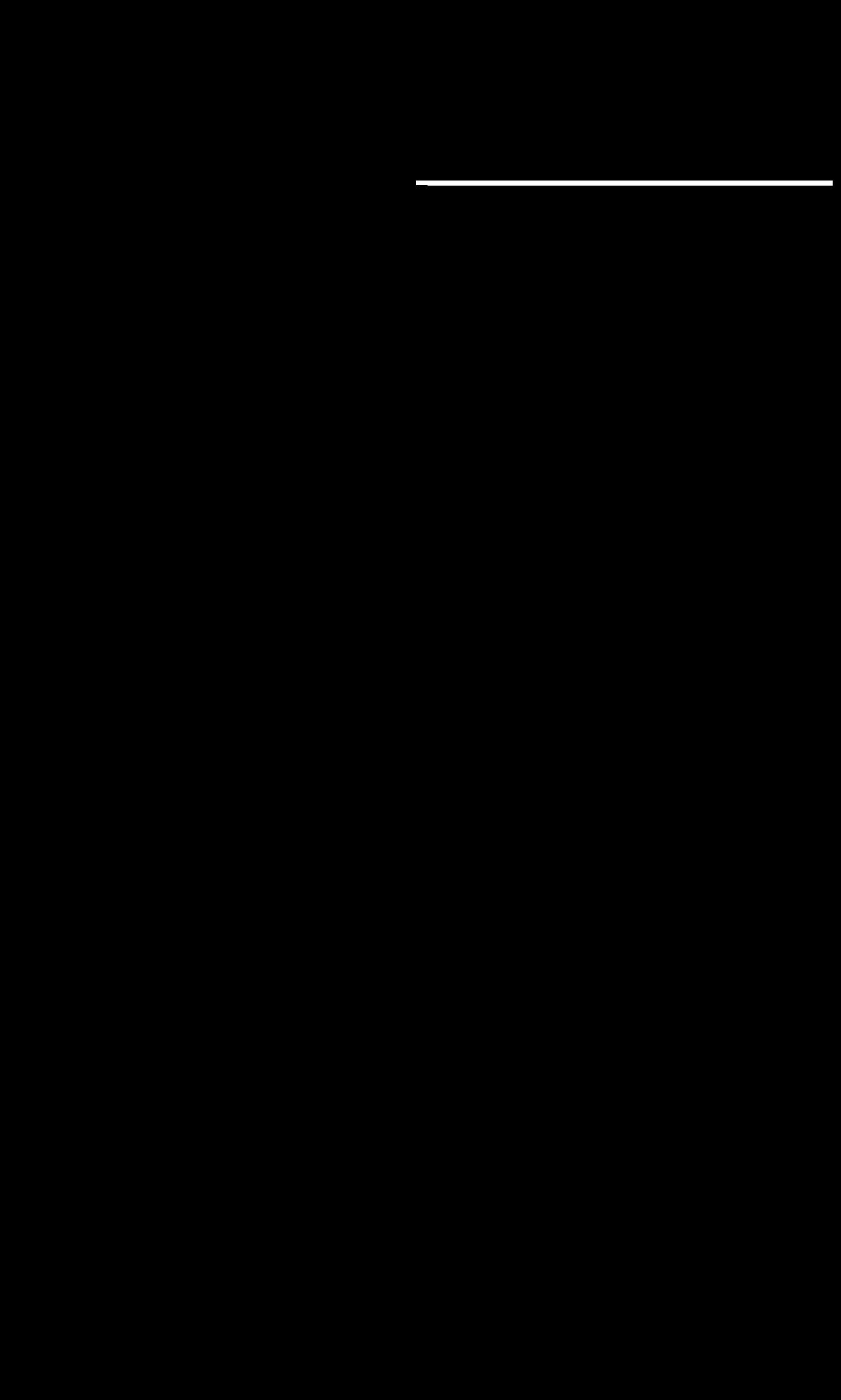 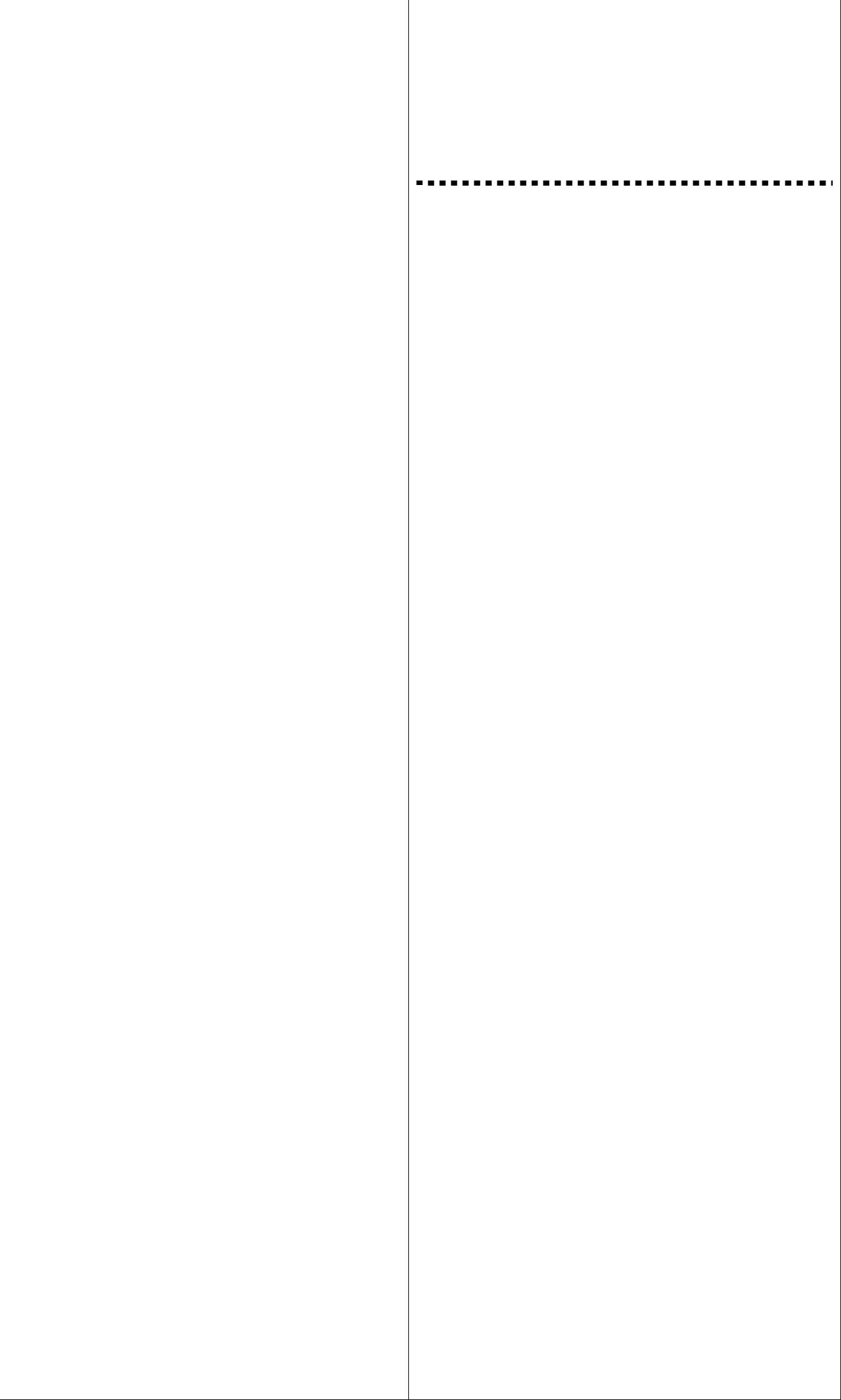 Раньше счёта и письма, Рисованья, чтенья,Всем ребятам нужно знатьАзбуку ...(Движенья.)Не живая, а идет, Неподвижна - а ведет.(Дорога.)Тянется нитка , среди нив петляя,Лесом, перелескамиБез конца и края.Ни её порвать,Ни в клубок смотать.(Дорога.)Выходя на улицу Приготовь заранееВежливость и сдержанность ,главное - …(Внимание.)Здесь не катится автобус. Здесь трамваи не пройдут. Здесь спокойно пешеходы Вдоль по улице идут. Для машин и для трамвая Путь-дорога есть другая.(Тротуар.)Где ведут ступеньки вниз, Ты спускайся, не ленись. Знать обязан пешеход:Тут …?(Подземный переход.)Полосатая лошадка, Ее „зеброю” зовут.Но не та, что в зоопарке,По ней люди все идут.(Переход.)5Если ты спешишь в пути Через улицу пройти Там иди, где весь народ, Там, где знак есть (Переход.)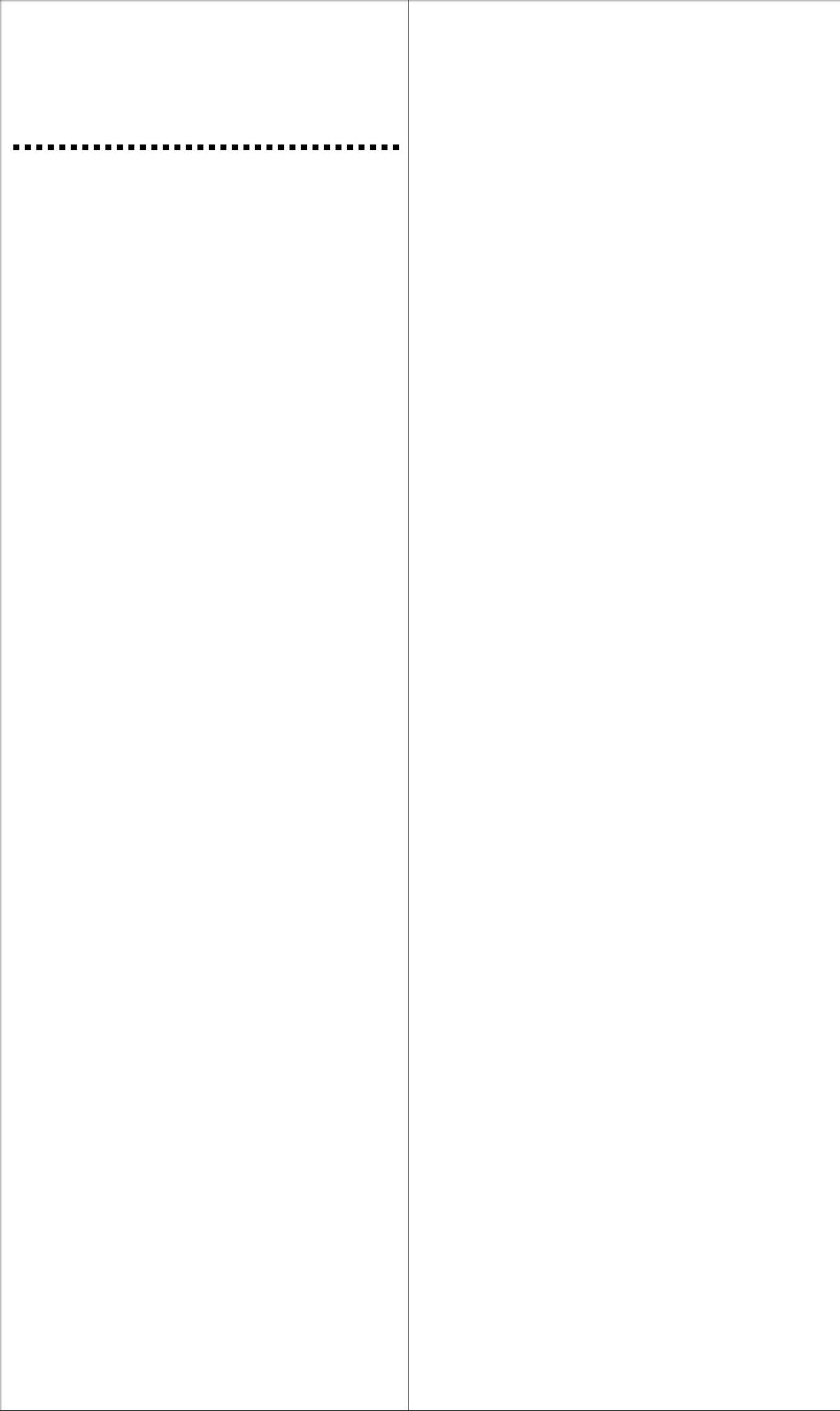 На дорожном знаке том Человек идет пешком. Полосатые дорожки Постелили нам под ножки. Чтобы мы забот не зналипо ним вперед шагали.("Пешеходный переход".)Грозно мчат автомобили, Как железная река!Чтоб тебя не раздавили , Словно хрупкого жучка, – Под дорогой, словно грот, Есть...(Подземный переход.)него суровый норов – Длинный, толстый,словно боров,Он залег у перехода, Защищая пешехода.(Лежачий полицейский.)Все водителю расскажет, Скорость верную укажет.дороги, как маяк, Добрый друг - ...(Дорожный знак.)Белый треугольник, красная кайма. Чудный паровозикдымом у окна. Этим паровозиком правит дед-чудак.Кто из вас подскажет,Что это за знак?("Железнодорожный переезд без шлагбаума".)Вот дорожная загадка:Как зовется та лошадка,Что легла на переходы,Где шагаютпешеходы?(Зебра.)Из Африки в городпопала зверюга. Совсем ошалела зверюга с испугу. Лежит, как уснула, буди, не буди, Хоть езди по ней, хоть ногами ходи.(Пешеходный переход - зебра.)городские наши дебри Забежали чудо-зебры.Зебра не лягнёт копытом, Зебра не мотнёт хвостом, Растянулась любопытным Через улицу мостом. ("Пешеходный переход".)Что за тёмная дыра? Здесь , наверное, нора? В той норе живёт лиса.Вот какие чудеса!Не овраг здесь и не лес, Здесь дорога напрорез!дороги знак стоит, Но о чём онговорит?("Тоннель".)Это что за чудо-юдо,Два горба, как у верблюда?Треугольный этот знакНазывается он как? ("Неровная дорога".)6Знак повесили с рассветом,Чтобы каждый знал об этом:Здесь ремонт идёт дороги -Берегите своиноги!(«Дорожные работы».)Этот знак для тех, кто болен Кто здоровьем не доволен.Придорожный Айболит Вас подлечит, подбодрит.(Пункт первой медицинскойпомощи)Стой! Машины движутся! Там, где сошлись пути, Кто поможет улицу Людям перейти?(Светофор.)Милицейских нет фуражек,в глазах стеклянный свет, Но любой машине скажет:Можно ехать илинет.(Светофор.)Встало с краю улицы вдлинном сапогеЧучело трехглазое на однойноге.Где машины движутся, гдесошлись пути,Помогает улицу людямперейти.(Светофор.)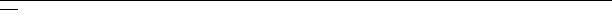 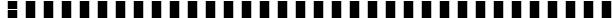 полоски перехода, На обочине дороги, Зверь трёхглазый, одноногий,Неизвестной нам породы, Разноцветными глазами Разговаривает с нами.Остановка, толпится народ.Скоро автобус подойдёт.Здесь ждут транспортгородской,Едут в офис, в цех, домой. Едут в школу, детский сад,праздник едут на парад.уличном круговороте Транспорт городской в почете!(Место остановки автобуса илитроллейбуса)Предупреждает этот знак, Что у дороги здесь загзаг,впереди машину ждёт Крутой...("Опасный поворот".)Замечательный знак - Восклицательный знак!Значит, можно здесь кричать, Петь, гулять, озорничать?Если бегать - босиком! Если ехать - с ветерком! Отвечаю я вам строго:Здесь опасная дорога. Очень просит знак дорожный Ехать тихо, осторожно.("Прочие опасности".)Есть сигналы светофора — Подчиняйся им без...(Спора!)Желтый свет — предупреждение: Жди сигнала для ...(Движения.)Зеленый свет открылдорогу:Переходить ребята...(Могут!)7Красный глаз глядит на нас:Стоп! – гласит его приказ. Жёлтый глаз глядит на нас:Осторожно! Стой сейчас!зелёный: что ж, вперёд, Пешеход, на переход!Так ведёт свой разговор Молчаливый …(Светофор.)Желтым глазом он мигает. Строго нас предупреждает: Чтобы был счастливым путь Повнимательнее будь!не бегай, не играй, Где автобус и трамвай!Будь, малыш, всегдасмышленыйшагай на свет …?(Зелёный.)него суровый норов – Длинный, толстый, словно боров,Он залег у перехода, Защищая пешехода.(Лежачий полицейский.)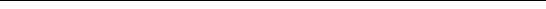 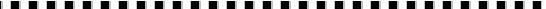 Выгляну в окошко: Длинный там Антошка Кабы он встал — до неба достал.Сам не ходит, а других водит. (Светофор)Если ты устал в дороге,Если ехать далеко,Отдохни шофер немного, Место здесь отведено.(Знак «Место отдыха»)Силач на четырёх ногах,В резиновых сапогахКрасный свет нам говорит:— Стой! Опасно! Путь...(Закрыт!)Все будьте правилуверны:Держитесь...(Правой стороны!)зверята даже знают: На дороге не ...(Играют!) Хоккей — игра на льду зимой,Но не игра на (Мостовой.)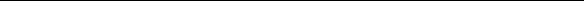 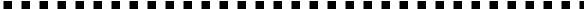 Это что за чудо-юдо, Два горба, как у верблюда? Треугольный этот знак Называется он как?("Неровная дорога".)Долго ехали, устали,желудки заурчали, Это нам они признались, Что давно проголодались. Не прошло пяти минут Знак висит – обедай тут.(Вкусный знак, обедай тут)(Пункт питания)знаток дорожных правилмашину здесь поставил На стоянке у оградыОтдыхать ей тоже надо!(Место стоянки)Ясным утром вдоль дорогиНа траве блестит роса, Крутят ноги вдоль дороги Два весёлых колеса,загадки есть ответ:Это мой…(Велосипед)По обочине дороги8Прямиком из магазина Прикатил нам пианино.(Грузовик)Братцы в гости снарядились,Друг за друга уцепились. И помчались в путь далёк, Лишь оставили дымок.(Поезд, вагоны)Не летит, не жужжит, Жук по улице бежит.горят в глазах жука Два блестящих огонька.(Автомобиль)Что за чудо синий дом, Окна светлые кругом, Носит обувь из резинок, А питается бензином(Автобус).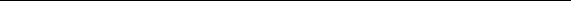 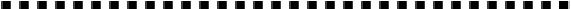 Паровоз без колёс,Вот так чудо паровоз. Не с ума ли он сошёл, Прямо по морю пошёл.(корабль)Мчится огненной стрелойМчится вдаль машина. И зальёт пожар любой Смелая дружина.(пожарная машина)Несётся и стреляет,Ворчит скороговоркой. Трамваю не угнаться За этой тараторкой.(мотоцикл)Как солдатики стоят, Все мы с вами выполняем То, что нам они велят.(Знаки)Удивительный вагон Посудите сами: Рельсы в воздухе, а онДержит их руками(Троллейбус)Спозаранку за окошком, Стук и звон, и кутерьма, По прямым стальным дорожкам,Ходят красные дома(Трамвай).Запылал у чудовищаИзумрудный глаз, Значит можно улицу Перейти сейчас.(Светофор)Рукастая, зубастая,Идет-бредет по улице, Идет и снег грабастает,дворник только щурится,дворник улыбается: Снег без него сгребается.(Снегоуборочная машина)в любое время годав любую непогоду Очень быстро в час любой Провезу вас под землей.(Метро)Чудо-птица, алый хвост, Прилетела в стаю звезд.(Ракета)9Знак дорожный на путиПеремолвились машины:Путь железный впереди.Остудить пора бы шины,Но загадка в знаке есть:Остановимся , где сквер!Чем опасен переезд?Но вмешалась буква «Эр »:(Железнодорожный переездТолько я могу решить,без шлагбаума)Где стоянку разрешить!И, шагая по дорогам,(Место стоянки)И, шагая по дорогам,Не забудьте, малыши:Что за «зебра» на дороге?Край дороги - пешеходам,Что за «зебра» на дороге?Край дороги - пешеходам,Все стоят, разинув рот,Остальное – для ...Все стоят, разинув рот,Остальное – для ...Ждут, когда мигнёт зелёный.(Машин)Ждут, когда мигнёт зелёный.(Машин)Значит, это - …(Переход)Ходят смело млад и стар,Значит, это - …(Переход)Ходят смело млад и стар,Под землёю коридорДаже кошки и собаки.Под землёю коридорТолько здесь не тротуар,На ту сторону ведёт.Дело все в дорожном знаке.Нет ни двери, ни ворот,(Пешеходная дорожка)Это тоже…(Переход)Что за знак такой висит?Форма странная у знака- «Стоп!» - машинам онФорма странная у знака- «Стоп!» - машинам онБольше нет таких ребята!велит. -Больше нет таких ребята!велит. -Не квадрат он и не круг,Переход, идите смелоНе квадрат он и не круг,Переход, идите смелоА машины встали вдруг.По полоскам черно-белым.А машины встали вдруг.По полоскам черно-белым.( движение без остановки(Пешеходный переход)( движение без остановки(Пешеходный переход)запрещено)Под дорогою нора.запрещено)Под дорогою нора.Тормози скорей шофер!Кто быстрее всех смекнет,Тормози скорей шофер!Кто быстрее всех смекнет,Можно врезаться в забор!Почему по ней с утраМожно врезаться в забор!Почему по ней с утраКто нам путь загородилХодят люди взад-вперед?Кто нам путь загородилХодят люди взад-вперед?И дорогу перекрыл?(Подземный пешеходныйИ дорогу перекрыл?(Подземный пешеходный(железнодорожный шлагбаум)переход)(железнодорожный шлагбаум)переход)Чудо конь велосипед,Днем и ночью я горю,Чудо конь велосипед,Днем и ночью я горю,Можно ехать или нет?Всем сигналы подаю.Странный этот синий знак, неЕсть три сигнала у меня .понять его никак!Как зовут меня друзья?( Велосипедная дорожка)(Светофор)Видно строить будут дом-Зорко смотрит постовойВидно строить будут дом-Зорко смотрит постовойКирпичи висят кругом.За широкой мостовой.Но у нашего двораКак посмотрит краснымСтройплощадка не видна.глазом.( въезд запрещён)Остановятся все сразу.